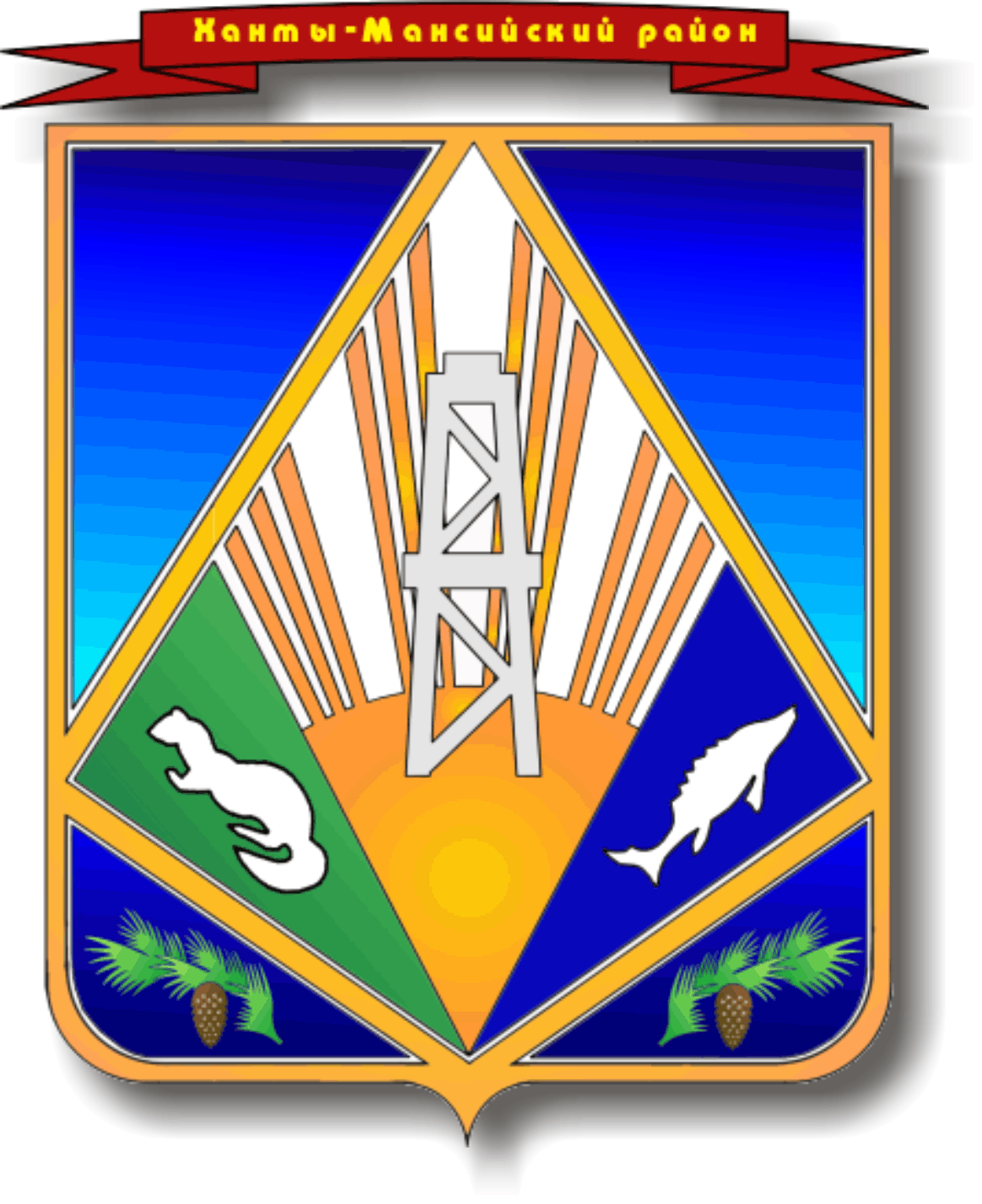 МУНИЦИПАЛЬНОЕ ОБРАЗОВАНИЕХАНТЫ-МАНСИЙСКИЙ РАЙОНХанты-Мансийский автономный округ – ЮграГЛАВА ХАНТЫ-МАНСИЙСКОГО РАЙОНАП О С Т А Н О В Л Е Н И Еот 23.05.2024 	                                № 12-пгг. Ханты-МансийскО награждении наградами Главы Ханты-Мансийского районаВ соответствии с постановлением главы Ханты-Мансийского района 
от 16 августа 2017 года № 30-пг «Об утверждении Положения о присвоении и вручении наград главы Ханты-Мансийского района», учитывая протокол заседания комиссии по наградам к 100-летию Ханты-Мансийского района                от 13 мая 2024 года № 2, руководствуясь статьей 31.1 Устава                              Ханты-Мансийского района:Объявить Благодарность главы Ханты-Мансийского района:Коневой Лидии Степановне, пенсионеру, село Селиярово, 
за многолетнюю добросовестную работу, значительный вклад в воспитание подрастающего поколения и в связи с 100-летием со дня образования Ханты-Мансийского района;	Саитовой Саймарианне Зайнуловне, пенсионеру, село Селиярово, 
за многолетнюю добросовестную работу, заслуги в охране здоровья и жизни граждан, активную общественную деятельность и в связи с 100-летием 
со дня образования Ханты-Мансийского района.2. Опубликовать настоящее постановление в газете «Наш район»             и разместить на официальном сайте администрации                                        Ханты-Мансийского района.3. Контроль за выполнением настоящего постановления возложить 
на первого заместителя главы Ханты-Мансийского района.Глава Ханты-Мансийского района                                               К.Р.Минулин